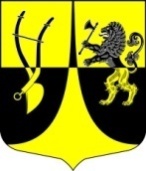 Администрациямуниципального образования «Пустомержское сельское поселение»Кингисеппского  муниципального районаЛенинградской областиПОСТАНОВЛЕНИЕот  12.01.2021  г. №  2«Об утверждении норматива стоимости одногоквадратного метра общей площади жилья натерритории МО «Пустомержское сельское поселение» на 1-й квартал 2021 года»                  В целях реализации на территории муниципального образования «Кингисеппский муниципальный район» федеральных целевых программ , государственных программ Ленинградской области и муниципальных программ, направленных на улучшение жилищных условиях граждан и  руководствуясь методическими рекомендациями по определению норматива стоимости одного квадратного метра  общей площади жилья в муниципальных образованиях Ленинградской области и стоимости одного квадратного метра  общей площади жилья на сельских территориях Ленинградской области, утвержденными распоряжением Комитета по строительству Ленинградской области от 13 марта 2020 г.   № 79 «О мерах по обеспечению осуществления полномочий комитета по строительству Ленинградской области по расчету субсидий и социальных выплат, предоставляемых на строительство (приобретение) жилья за счет средств областного бюджета Ленинградской области мероприятий государственных программ Российской Федерации «Обеспечение доступным и комфортным жильем и коммунальными услугами граждан Российской Федерации» и «Комплексное развитие сельский территорий», а также мероприятий государственных программ Ленинградской области «Формирование городской среды и обеспечение качественным жильем граждан на территории Ленинградской области» и Комплексное развитие сельский территорий Ленинградской области»  , Приказом Министерства строительства и жилищно-коммунального хозяйства РФ от 24.12.2020 г.   № 852/пр, администрация МО «Пустомержское сельское поселение» , администрация постановляет :Утвердить на 1-й квартал 2021 года норматив стоимости одного квадратного метра общей площади жилья в МО «Пустомержское сельское поселение»  в размере 57711 руб. (в соответствии с Приложением);  Данное постановление опубликовать в средствах массовой информации и на официальном сайте администрации МО «Пустомержское сельское поселение»;  Контроль за исполнением данного постановления оставляю за собой.Глава администрации МО«Пустомержское сельское поселение» ___________________   Бобрецов Д.А.Исп. Крючкова С.Г. тел. 64-432Приложение кПостановлению администрации МО «Пустомержское сельское поселение» от 12.01.2021 г.  № 2Расчет норматива стоимости одного квадратного метра общей площади жилья на 1-й квартал 2021 года                                                                                                                                                                                                 по муниципальному образованию «Пустомержское сельское поселение» Кингисеппского муниципального района Ленинградской области Средние показатели стоимости:ООО «Группа Компаний «Альянс Плюс» = 38000 руб.АН «ГРАДЪ  НЕДВИЖИМОСТЬ» = (39500 +44000) : 2 = 41750 руб. АН «ВеГа» = (44500+46000+44000+47000+47000+49500) : 6 = 46333 руб.ЛенОблАИЖК = 62790 руб.СТ. кредит  =  (38000+41750+46333+62790 ) : 4 =  47218 руб.Ст. стат : (79686 +72402) : 2 = 76044 руб.Ст. стат- строительство не ведетсяСр. кв.м.= ( Ст.кред. х  0,92 + Ст. дог. х  0,92+ Ст.строй + Ст.стат.) : 4 = Ср. кв.м.  =  (47218 х 0,92  + 76044) : 2  = 59742 руб.Ср. кв.м. = 59742 х 1,013  = 60518 руб. 65 коп.  Стоимость 1 кв.м. = Показатель средней рыночной стоимости 1 кв.м. = 60519 рублейВ соответствии с Методическими рекомендациями по определению норматива стоимости 1 кв.м общей площади жилья в муниципальных образованиях Ленинградской области и стоимости 1 кв.м общей площади жилья в сельской местности Ленинградской области, утвержденных распоряжением Комитета по строительству Ленинградской области от 04.12.2015 г. № 552, показатель средней рыночной стоимости одного квадратного метра общей площади жилья на территории поселения не должен быть выше показателя рыночной стоимости 1 квадратного метра общей площади жилья по Ленинградской области, установленной Министерством строительства и жилищно-коммунального хозяйства РФ.Приказом Министерства строительства и жилищно-коммунального хозяйства РФ от 24.12.2020 г. № 852/пр утвержден показатель средней рыночной стоимости одного квадратного метра общей площади жилья по Ленинградской области на 1 квартал 2020 года в размере 57711  рублей.Таким образом, на 1 квартал 2021 года утверждаемый СТквм = 57711 руб.